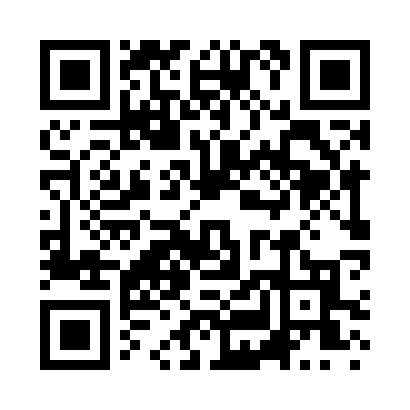 Prayer times for Arnold Line, Mississippi, USAWed 1 May 2024 - Fri 31 May 2024High Latitude Method: Angle Based RulePrayer Calculation Method: Islamic Society of North AmericaAsar Calculation Method: ShafiPrayer times provided by https://www.salahtimes.comDateDayFajrSunriseDhuhrAsrMaghribIsha1Wed5:006:1212:554:337:378:502Thu4:596:1112:544:337:388:513Fri4:576:1012:544:337:398:524Sat4:566:0912:544:337:398:535Sun4:556:0912:544:337:408:546Mon4:546:0812:544:337:418:547Tue4:536:0712:544:337:428:558Wed4:526:0612:544:337:428:569Thu4:516:0512:544:337:438:5710Fri4:506:0512:544:337:448:5811Sat4:496:0412:544:337:448:5912Sun4:486:0312:544:337:459:0013Mon4:476:0212:544:337:469:0114Tue4:476:0212:544:337:469:0215Wed4:466:0112:544:337:479:0316Thu4:456:0012:544:337:489:0317Fri4:446:0012:544:337:489:0418Sat4:435:5912:544:337:499:0519Sun4:425:5912:544:337:509:0620Mon4:425:5812:544:337:509:0721Tue4:415:5812:544:347:519:0822Wed4:405:5712:544:347:529:0923Thu4:405:5712:544:347:529:0924Fri4:395:5612:544:347:539:1025Sat4:385:5612:554:347:539:1126Sun4:385:5512:554:347:549:1227Mon4:375:5512:554:347:559:1328Tue4:375:5512:554:347:559:1329Wed4:365:5412:554:347:569:1430Thu4:365:5412:554:347:569:1531Fri4:355:5412:554:347:579:16